Załącznik do opisu przedmiotu zamówienia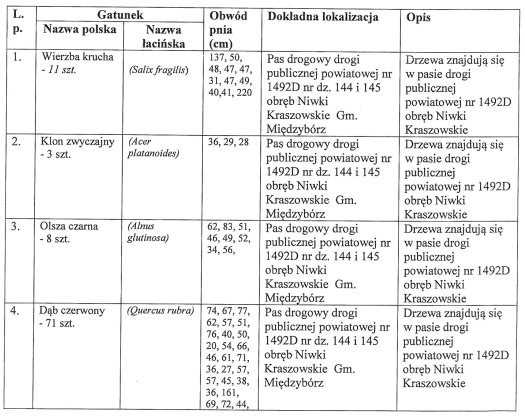 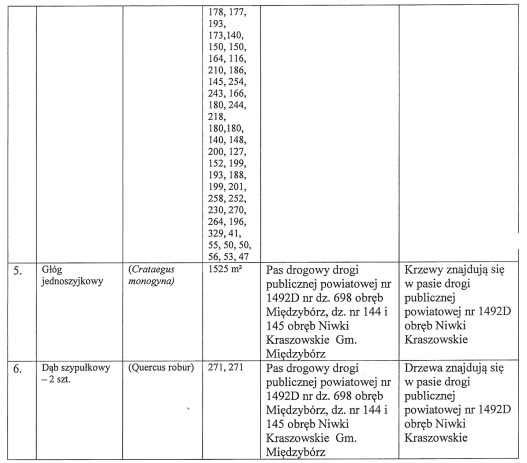 Sporządził: Robert MaleckiOleśnica, dnia 18.09.2019 r.